В  Асбестовский муниципальный фондподдержки малого предпринимательстваЗАЯВКАна участие в  конкурсе фото - и  видео работ  «День предпринимателя – 2018»среди субъектов малого и среднего предпринимательстваАсбестовского городского округаВ соответствии с условиями участия в Конкурсе прошу зарегистрировать в качестве участника:С порядком и условиями проведения Конкурса ознакомлен  и согласен.Полноту и достоверность сведений, указанных в конкурсной документации, подтверждаю.Я даю согласие на обработку своих персональных данных, в соответствии с законодательством Российской Федерации о защите персональных  данных, и их использование  только в рекламных целях в рамках проведения Конкурса. Прошу направлять  мне  информацию о ходе и результатах проведения Конкурса, уведомление о допуске или об отказе в допуске к участию в Конкурсе: по телефону, на адрес моей электронной почты, (нужное подчеркните) или (укажите свой вариант)______________________________________________________К заявке прилагаются:1. Копия документа, удостоверяющего личность: __________________________________________.2. Копия документа, удостоверяющего полномочия представителя субъекта предпринимательства, в случае подачи заявки представителем субъекта предпринимательства _________________________________________________________________________________________________________3. Копия Свидетельства о государственной регистрации юридического лица или копию свидетельства о государственной регистрации физического лица в качестве индивидуального предпринимателя (нужное подчеркнуть).4. Фотоработы в количестве __________  и/или видеоработы  в количестве _____________.__________________________     _______________        _________________________                   (должность)                                  (подпись)	            ____                (расшифровка)«____»__________________2018  г.                                                            М.П.Заполняется  Организатором  Конкурса:Заявка зарегистрирована _______________________________ в ________: ________ ч.под порядковым номером №_______________________________________________                                ___________________________________                   (подпись)                                                                                                     (расшифровка)ПоказательИнформация (заполняет заявитель)Полное  наименование субъекта предпринимательства или Ф.И.О. индивидуального предпринимателя (полностью)Ф.И.О. руководителя  организации и должность (полностью)ОГРНИННТелефон:E-mail (при наличии):Тематическая категория:                        «Лучшее фото»                  «Лучшее видео»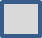 Темы работ:                   «Фотопортрет»                   «Мой город»                   «Мой бизнес»